TrigonometrySection P-5 (Part 1): FunctionsDate: ________________________________Objectives:  Students will be able to understand relationships in the real world.Students will be able to identify the domain and range of a relation and a function.Students will be able to determine if a relation is a function.Main IdeaNotes“Do Now”(3 minutes)Many things in the world are related. Think about things in the world that relate quantities by some rule. Write down the rule with the quantities that are being related below:Vocabulary:Vocabulary:Relation:Domain:Range: Mapping Diagram:Example 1: Find the Domain and RangeWrite the domain and range of each relation: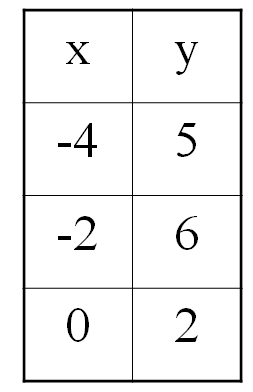                 Domain: _________________________  Range: ____________________________{(-4, 3), (-1, -2), (0, -4), (2, 3), (3, -3)} Domain: _________________________  Range: ____________________________Function:A function f is a relation in which _________________________________________________________________________________________________________________________________________________________There is one and only one __________________________ with each ___________________________.Vocabulary:Write the domain and range of each relation:                Domain: _________________________  Range: ____________________________{(-4, 3), (-1, -2), (0, -4), (2, 3), (3, -3)} Domain: _________________________  Range: ____________________________Function:A function f is a relation in which _________________________________________________________________________________________________________________________________________________________There is one and only one __________________________ with each ___________________________.Example 2: Domain and Range of a FunctionVocabulary:Write the domain and range of the function. Domain: ___________________ Range: ________________________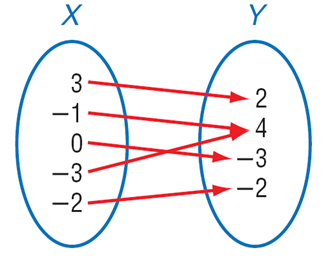 Types of Functions:One-to-One Function:Not One-to-One Function:Not a Function:Example 3: Relations and FunctionsDecide whether the following relations are functions (write yes/no):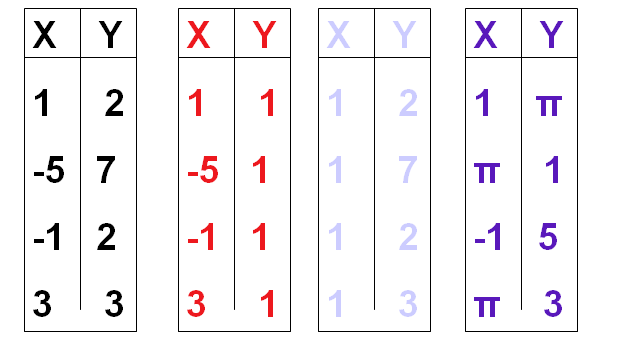                                  ____________      ____________    ____________     ____________ Example 3: Relations and Functions (Continued)Decide whether the following relation is a function (write yes/no):{(1,3), (2,3), (3,3)}                                                       _____________________“Exit Ticket”:Decide if the Relation is a Function. Explain why or why not.The relation is the year and the cost of a first class stamp. The relation is the weight of an animal and the beats per minute of its heart.The relation is the time of the day and the intensity of the sun light.The relation is a number and its square.The relation is the time since you left your house for work and your distance from home.Homework: 